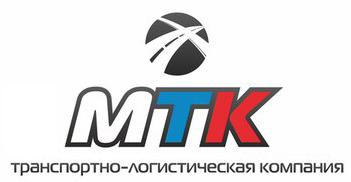                                        ЗАЯВКА на перевозку грузов                                                                                __ . __ . 20__ г.1.Наименование грузоотправителя2.Адрес погрузки3.Контактное лицо, телефон на погрузке4.Дата, время погрузки, выгрузки5.Груз (характер)6.Вес, объем7.Наименование грузополучателя8.Адреса разгрузки9.Контактное лицо, телефон10.Способ погрузки/выгрузки11Плательщик12Стоимость перевозки, форма оплаты13.Ф.И.О. водителя и паспортные данные (заполняется перевозчиком)14.Данные на автомобиль (заполняется перевозчиком)Заказчик:Заказчик:Заказчик:Перевозчик:ООО «МТК СЕВЕР»Юридический адрес 625035, г. Тюмень, проезд Геологоразведчиков д.48 кв. 69Почтовый адрес 640027, г. Курган, ул. Дзержинского 57 Б, офис 303ОГРН 1187232000735ИНН 7203439773КПП 720301001Расчетный счет 40702810967100017982Наименование банка ЗАПАДНО-СИБИРСКОЕ ОТДЕЛЕНИЕ№8647 ПАО СБЕРБАНККорреспондентский счет 30101810800000000651БИК 047102651Телефон 8(3452) 61-01-74;   E-mail: bukh@mtk45.ruГенеральный директор Сёмкина Любовь Юрьевна